Администрация муниципального образования «Город Астрахань»РАСПОРЯЖЕНИЕ09 февраля 2021 года № 171-р«О проведении электронного аукциона на право заключения договора на размещение нестационарных торговых объектов на территории муниципального образования «Город Астрахань»В соответствии с постановлением администрации муниципального образования «Город Астрахань» от 21.03.2019 № 119 «О размещении нестационарных торговых объектов на территории муниципального образования «Город Астрахань» с изменениями, внесенными постановлениями администрации муниципального образования «Город Астрахань» от 23.10.2019 № 416, от 21.08.2020 № 236, постановлением администрации города Астрахани от 10.04.2015 № 2090 «Об утверждении схемы размещения нестационарных торговых объектов на территории муниципального образования «Город Астрахань» с изменениями и дополнениями, внесенными постановлениями администрации муниципального образования «Город Астрахань» от 09.07.2015 № 4171, от 07.10.2015 № 6776, от 27.10.2015 № 7363, от 20.11.2015 № 8062, от 14.04.2016 № 2504, от 02.09.2016 № 5856, от 21.12.2016 № 8684, от 06.04.2017 № 2010, от 09.06.2017 № 3559, от 05.07.2017 № 3940, от 28.09.2017 № 5436, от 31.01.2018 № 66, от 18.07.2018 № 445, от 18.10.2018 № 611, от 27.12.2018 № 692, от 14.06.2019 № 261, от 21.11.2019 № 438, от 06.04.2020 № 82, от 06.07.2020 № 190, от 03.09.2020 № 2491. Управлению торговли и поддержки предпринимательства администрации муниципального образования «Город Астрахань»:1.1. Подготовить аукционную документацию для проведения электронного аукциона на право заключения договора на размещение нестационарных торговых объектов на территории муниципального образования «Город Астрахань» по объектам, согласно приложению к настоящему распоряжению администрации муниципального образования «Город Астрахань».1.2. Провести электронный аукцион на право заключения договора на размещение нестационарных торговых объектов на территории муниципального образования «Город Астрахань» по объектам, согласно приложению к настоящему распоряжению администрации муниципального образования «Город Астрахань».1.3. Разместить аукционную документацию и извещение о проведении электронного аукциона на право заключения договора на электронной площадке: sale.zakazrf.ru.2. Управлению информационной политики администрации муниципального образования «Город Астрахань» разместить на официальном сайте администрации муниципального образования «Город Астрахань», аукционную документацию для проведения электронного аукциона и извещение о проведении электронного аукциона на право заключения договора на размещение нестационарных торговых объектов на территории муниципального образования «Город Астрахань», представленные управлением торговли и поддержки предпринимательства администрации муниципального образования «Город Астрахань» в управление информационной политики администрации муниципального образования «Город Астрахань».3. Контроль за исполнением настоящего распоряжения администрации муниципального образования «Город Астрахань» возложить на заместителя главы администрации по экономике администрации муниципального образования «Город Астрахань».Глава муниципального образования «Город Астрахань» М.Н. Пермякова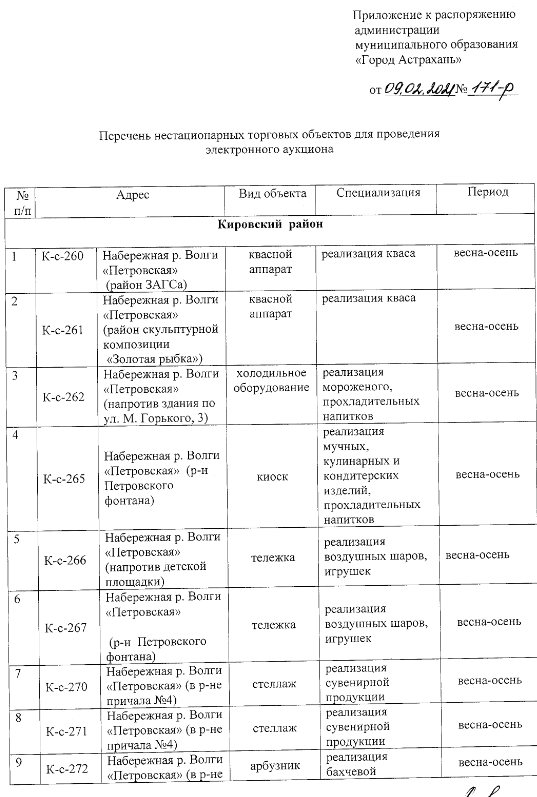 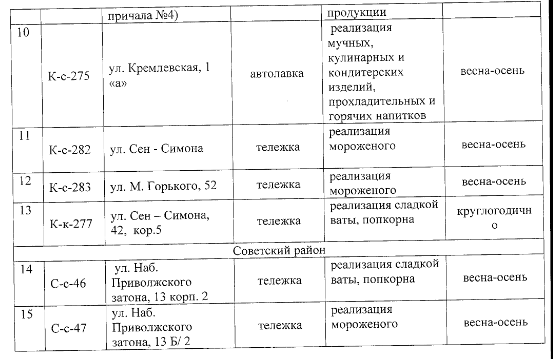 